Rentrée 2019Ter PROGA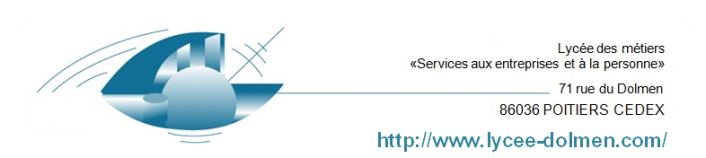 BAC PRO Lycée des Métiers « LE DOLMEN »Liste des manuels ScolairesBAC PRO Lycée des Métiers « LE DOLMEN »Liste des manuels ScolairesDisciplineDisciplinetitreISBNAuteur 1Auteur2EditeurPrix publicDisciplineDisciplinetitreISBNAuteur 1Auteur2Editeur(Sans remise)FrançaisL'usage du mondeL'usage du monde978-2-228-894Nicolas BouvierPayot ou La Découverte11 €Haut du formulaireBas du formulaireHaut du formulaireBas du formulaireFrançaisL'usage du mondeL'usage du monde978-2-228-894Nicolas BouvierPayot ou La Découverte11 €Haut du formulaireBas du formulaireHaut du formulaireBas du formulaireMathématiquesMathématiquesFichier de Mathématiques Exos et Méthodes Term bac pro (Groupement C)9782091649009Jean-Denis AstierOlivier AumaireNathan technique17.2 €Haut du formulaireBas du formulaireHaut du formulaireBas du formulaireMathématiquesMathématiquesFichier de Mathématiques Exos et Méthodes Term bac pro (Groupement C)9782091649009Jean-Denis AstierOlivier AumaireNathan technique17.2 €Haut du formulaireBas du formulaireHaut du formulaireBas du formulaireEnseignement professionnelEnseignement professionnelGESTION ADMINISTRATION9782216145614JC.DIRYI.MALBRANQUEFOUCHER31 €Haut du formulaireBas du formulaireHaut du formulaireBas du formulaireEnseignement professionnelEnseignement professionnelGESTION ADMINISTRATION9782216145614JC.DIRYI.MALBRANQUEFOUCHER31 €Haut du formulaireBas du formulaireHaut du formulaireBas du formulaireRentrée 2019Ter PRO AccueilBAC PRO Lycée des Métiers « LE DOLMEN »Liste des manuels ScolairesBAC PRO Lycée des Métiers « LE DOLMEN »Liste des manuels ScolairesDisciplineDisciplinetitreISBNISBNAuteur 1Auteur2EditeurPrix publicDisciplineDisciplinetitreISBNISBNAuteur 1Auteur2Editeur(Sans remise)MathématiquesFichier de Mathématiques Exos et Méthodes Term bac pro (Groupement C)Fichier de Mathématiques Exos et Méthodes Term bac pro (Groupement C)9782091649009Jean-Denis AstierJean-Denis AstierOlivier AumaireNathan technique17.2 €Haut du formulaireBas du formulaireHaut du formulaireBas du formulaireMathématiquesFichier de Mathématiques Exos et Méthodes Term bac pro (Groupement C)Fichier de Mathématiques Exos et Méthodes Term bac pro (Groupement C)9782091649009Jean-Denis AstierJean-Denis AstierOlivier AumaireNathan technique17.2 €Haut du formulaireBas du formulaireHaut du formulaireBas du formulaireMathématiquesMathématiquesCalculatrice : CASIO GRAPH 25 +EHaut du formulaireBas du formulaireHaut du formulaireBas du formulaireCalculatrice : CASIO GRAPH 25 +EHaut du formulaireBas du formulaireHaut du formulaireBas du formulaireCalculatrice : CASIO GRAPH 25 +EHaut du formulaireBas du formulaireHaut du formulaireBas du formulaireCalculatrice : CASIO GRAPH 25 +EHaut du formulaireBas du formulaireHaut du formulaireBas du formulaireCalculatrice : CASIO GRAPH 25 +EHaut du formulaireBas du formulaireHaut du formulaireBas du formulaireCalculatrice : CASIO GRAPH 25 +EHaut du formulaireBas du formulaireHaut du formulaireBas du formulaireCalculatrice : CASIO GRAPH 25 +EHaut du formulaireBas du formulaireHaut du formulaireBas du formulaireMathématiquesMathématiquesCalculatrice : CASIO GRAPH 25 +EHaut du formulaireBas du formulaireHaut du formulaireBas du formulaireCalculatrice : CASIO GRAPH 25 +EHaut du formulaireBas du formulaireHaut du formulaireBas du formulaireCalculatrice : CASIO GRAPH 25 +EHaut du formulaireBas du formulaireHaut du formulaireBas du formulaireCalculatrice : CASIO GRAPH 25 +EHaut du formulaireBas du formulaireHaut du formulaireBas du formulaireCalculatrice : CASIO GRAPH 25 +EHaut du formulaireBas du formulaireHaut du formulaireBas du formulaireCalculatrice : CASIO GRAPH 25 +EHaut du formulaireBas du formulaireHaut du formulaireBas du formulaireCalculatrice : CASIO GRAPH 25 +EHaut du formulaireBas du formulaireHaut du formulaireBas du formulaireLettresLettresCannibales978-2070408832978-2070408832Daeninckx Didier4.90 €allemandallemandKaleidoskop97820916148789782091614878E. DardNahan26.9 €Haut du formulaireBas du formulaireHaut du formulaireBas du formulaireallemandallemandKaleidoskop97820916148789782091614878E. DardNahan26.9 €Haut du formulaireBas du formulaireHaut du formulaireBas du formulaireanglaisanglaispas de manuel0Haut du formulaireBas du formulaireHaut du formulaireBas du formulaireHistoire Géographie - ÉducatioHistoire Géographie - ÉducatioHistoire Géographie - Éducation civique Collection : Bac Pro97827011938549782701193854Brigitte Allain ChevallierBelin26,20 €Haut du formulaireBas du formulaireHaut du formulaireBas du formulaireHistoire Géographie - ÉducatioHistoire Géographie - ÉducatioHistoire Géographie - Éducation civique Collection : Bac Pro97827011938549782701193854Brigitte Allain ChevallierBelin26,20 €Haut du formulaireBas du formulaireHaut du formulaireBas du formulaireRentrée 2019Ter PRO VenteBAC PRO Lycée des Métiers « LE DOLMEN »Liste des manuels ScolairesBAC PRO Lycée des Métiers « LE DOLMEN »Liste des manuels ScolairesDisciplinetitretitretitreISBNAuteur 1Auteur 1Auteur2Auteur2Auteur2EditeurPrix publicPrix publicDisciplinetitretitretitreISBNAuteur 1Auteur 1Auteur2Auteur2Auteur2Editeur(Sans remise)(Sans remise)DisciplinetitretitretitreISBNAuteur 1Auteur 1Auteur2Auteur2Auteur2EditeurMathématiquesFichier de Mathématiques Exos et Méthodes Term bac pro (Groupement C)Fichier de Mathématiques Exos et Méthodes Term bac pro (Groupement C)Fichier de Mathématiques Exos et Méthodes Term bac pro (Groupement C)9782091649009Jean-Denis AstierOlivier AumaireOlivier AumaireOlivier AumaireOlivier AumaireNathan technique17.2 €Haut du formulaireBas du formulaireHaut du formulaireBas du formulaire17.2 €Haut du formulaireBas du formulaireHaut du formulaireBas du formulaireMathématiquesFichier de Mathématiques Exos et Méthodes Term bac pro (Groupement C)Fichier de Mathématiques Exos et Méthodes Term bac pro (Groupement C)Fichier de Mathématiques Exos et Méthodes Term bac pro (Groupement C)9782091649009Jean-Denis AstierOlivier AumaireOlivier AumaireOlivier AumaireOlivier AumaireNathan technique17.2 €Haut du formulaireBas du formulaireHaut du formulaireBas du formulaire17.2 €Haut du formulaireBas du formulaireHaut du formulaireBas du formulaireMathématiquesCalculatrice : CASIO GRAPH 25 +EHaut du formulaireBas du formulaireHaut du formulaireBas du formulaireCalculatrice : CASIO GRAPH 25 +EHaut du formulaireBas du formulaireHaut du formulaireBas du formulaireCalculatrice : CASIO GRAPH 25 +EHaut du formulaireBas du formulaireHaut du formulaireBas du formulaireCalculatrice : CASIO GRAPH 25 +EHaut du formulaireBas du formulaireHaut du formulaireBas du formulaireCalculatrice : CASIO GRAPH 25 +EHaut du formulaireBas du formulaireHaut du formulaireBas du formulaireCalculatrice : CASIO GRAPH 25 +EHaut du formulaireBas du formulaireHaut du formulaireBas du formulaireCalculatrice : CASIO GRAPH 25 +EHaut du formulaireBas du formulaireHaut du formulaireBas du formulaireCalculatrice : CASIO GRAPH 25 +EHaut du formulaireBas du formulaireHaut du formulaireBas du formulaireCalculatrice : CASIO GRAPH 25 +EHaut du formulaireBas du formulaireHaut du formulaireBas du formulaireCalculatrice : CASIO GRAPH 25 +EHaut du formulaireBas du formulaireHaut du formulaireBas du formulaireCalculatrice : CASIO GRAPH 25 +EHaut du formulaireBas du formulaireHaut du formulaireBas du formulaireCalculatrice : CASIO GRAPH 25 +EHaut du formulaireBas du formulaireHaut du formulaireBas du formulaireMathématiquesCalculatrice : CASIO GRAPH 25 +EHaut du formulaireBas du formulaireHaut du formulaireBas du formulaireCalculatrice : CASIO GRAPH 25 +EHaut du formulaireBas du formulaireHaut du formulaireBas du formulaireCalculatrice : CASIO GRAPH 25 +EHaut du formulaireBas du formulaireHaut du formulaireBas du formulaireCalculatrice : CASIO GRAPH 25 +EHaut du formulaireBas du formulaireHaut du formulaireBas du formulaireCalculatrice : CASIO GRAPH 25 +EHaut du formulaireBas du formulaireHaut du formulaireBas du formulaireCalculatrice : CASIO GRAPH 25 +EHaut du formulaireBas du formulaireHaut du formulaireBas du formulaireCalculatrice : CASIO GRAPH 25 +EHaut du formulaireBas du formulaireHaut du formulaireBas du formulaireCalculatrice : CASIO GRAPH 25 +EHaut du formulaireBas du formulaireHaut du formulaireBas du formulaireCalculatrice : CASIO GRAPH 25 +EHaut du formulaireBas du formulaireHaut du formulaireBas du formulaireCalculatrice : CASIO GRAPH 25 +EHaut du formulaireBas du formulaireHaut du formulaireBas du formulaireCalculatrice : CASIO GRAPH 25 +EHaut du formulaireBas du formulaireHaut du formulaireBas du formulaireCalculatrice : CASIO GRAPH 25 +EHaut du formulaireBas du formulaireHaut du formulaireBas du formulaireVENTE(livre acquis l’année dernière)PROSPECTION, NEGOCIATION, SUIVI DE CLIENTELEPROSPECTION, NEGOCIATION, SUIVI DE CLIENTELE97822161074149782216107414Monique DUCHENEMonique DUCHENEDanièle MEVEL-VOQUERFOUCHER / PLEIN POT BAC PROFOUCHER / PLEIN POT BAC PROFOUCHER / PLEIN POT BAC PROFOUCHER / PLEIN POT BAC PRO9.99 €S3 TICE(livre acquis l’année dernière)Technologies de l'information et de la communication appliquées à la vente978273522367197827352236719782735223671S PintoB DelquignieB DelquignieBertrand LacosteBertrand LacosteBertrand Lacoste16.40 €16.40 €S3 TICE(livre acquis l’année dernière)Technologies de l'information et de la communication appliquées à la vente978273522367197827352236719782735223671S PintoB DelquignieB DelquignieBertrand LacosteBertrand LacosteBertrand Lacoste16.40 €16.40 €S3 TICE(livre acquis l’année dernière)Technologies de l'information et de la communication appliquées à la vente978273522367197827352236719782735223671S PintoB DelquignieB DelquignieBertrand LacosteBertrand LacosteBertrand Lacoste16.40 €16.40 €venteAP 247 Sujet d'examen Vente Pro2 épreuve E2AP 247 Sujet d'examen Vente Pro2 épreuve E2978-2-37563-334-2Parution août978-2-37563-334-2Parution aoûtMichelle BarretMichelle Barretéditions Le génie des glâcierséditions Le génie des glâcierséditions Le génie des glâciers12 €Haut du formulaireBas du formulaireHaut du formulaireBas du formulaireventeAP 247 Sujet d'examen Vente Pro2 épreuve E2AP 247 Sujet d'examen Vente Pro2 épreuve E2978-2-37563-334-2Parution août978-2-37563-334-2Parution aoûtMichelle BarretMichelle Barretéditions Le génie des glâcierséditions Le génie des glâcierséditions Le génie des glâciers12 €Haut du formulaireBas du formulaireHaut du formulaireBas du formulaireventeAP 247 Sujet d'examen Vente Pro2 épreuve E2AP 247 Sujet d'examen Vente Pro2 épreuve E2978-2-37563-334-2Parution août978-2-37563-334-2Parution aoûtMichelle BarretMichelle Barretéditions Le génie des glâcierséditions Le génie des glâcierséditions Le génie des glâciers12 €Haut du formulaireBas du formulaireHaut du formulaireBas du formulaireventeAP 247 Sujet d'examen Vente Pro2 épreuve E2AP 247 Sujet d'examen Vente Pro2 épreuve E2978-2-37563-334-2Parution août978-2-37563-334-2Parution aoûtMichelle BarretMichelle Barretéditions Le génie des glâcierséditions Le génie des glâcierséditions Le génie des glâciers12 €Haut du formulaireBas du formulaireHaut du formulaireBas du formulaireECONOMIE DROITPREPABAC -PRO ECONOMIE DROIT - BAC PRO - N°1PREPABAC -PRO ECONOMIE DROIT - BAC PRO - N°197822161336599782216133659Marie-Claude SALESSEMarie-Claude SALESSEEmmanuelle BUJOCEmmanuelle BUJOCFOUCHER / PREPABACFOUCHER / PREPABACFOUCHER / PREPABAC10,90 €Haut du formulaireBas du formulaireHaut du formulaireBas du formulaireECONOMIE DROITPREPABAC -PRO ECONOMIE DROIT - BAC PRO - N°1PREPABAC -PRO ECONOMIE DROIT - BAC PRO - N°197822161336599782216133659Marie-Claude SALESSEMarie-Claude SALESSEEmmanuelle BUJOCEmmanuelle BUJOCFOUCHER / PREPABACFOUCHER / PREPABACFOUCHER / PREPABAC10,90 €Haut du formulaireBas du formulaireHaut du formulaireBas du formulaireéconomie droit(livre acquis l’année dernière)économie droitéconomie droit97822161533679782216153367dirydirypirochepirochefoucherfoucherfoucher21 €Haut du formulaireBas du formulaireHaut du formulaireBas du formulaireéconomie droit(livre acquis l’année dernière)économie droitéconomie droit97822161533679782216153367dirydirypirochepirochefoucherfoucherfoucher21 €Haut du formulaireBas du formulaireHaut du formulaireBas du formulaireanglaispas de manuelpas de manuelHaut du formulaireBas du formulaireHaut du formulaireBas du formulaireallemandkaleidoscopkaleidoscop97820916148789782091614878E. DardE. Dardnathannathannathan26.9 €Haut du formulaireBas du formulaireHaut du formulaireBas du formulaireallemandkaleidoscopkaleidoscop97820916148789782091614878E. DardE. Dardnathannathannathan26.9 €Haut du formulaireBas du formulaireHaut du formulaireBas du formulaireRentrée 2019 Ter PRO ModeBAC PRO Lycée des Métiers « LE DOLMEN »Liste des manuels ScolairesBAC PRO Lycée des Métiers « LE DOLMEN »Liste des manuels ScolairesDisciplinetitreISBNISBNAuteur 1Auteur2EditeurPrix publicDisciplinetitreISBNISBNAuteur 1Auteur2Editeur(Sans remise)DisciplinetitreISBNISBNAuteur 1Auteur2EditeurMathématiquesCalculatrice : CASIO GRAPH 25 +EHaut du formulaireBas du formulaireHaut du formulaireBas du formulaireCalculatrice : CASIO GRAPH 25 +EHaut du formulaireBas du formulaireHaut du formulaireBas du formulaireCalculatrice : CASIO GRAPH 25 +EHaut du formulaireBas du formulaireHaut du formulaireBas du formulaireCalculatrice : CASIO GRAPH 25 +EHaut du formulaireBas du formulaireHaut du formulaireBas du formulaireCalculatrice : CASIO GRAPH 25 +EHaut du formulaireBas du formulaireHaut du formulaireBas du formulaireCalculatrice : CASIO GRAPH 25 +EHaut du formulaireBas du formulaireHaut du formulaireBas du formulaireCalculatrice : CASIO GRAPH 25 +EHaut du formulaireBas du formulaireHaut du formulaireBas du formulaireMathématiquesCalculatrice : CASIO GRAPH 25 +EHaut du formulaireBas du formulaireHaut du formulaireBas du formulaireCalculatrice : CASIO GRAPH 25 +EHaut du formulaireBas du formulaireHaut du formulaireBas du formulaireCalculatrice : CASIO GRAPH 25 +EHaut du formulaireBas du formulaireHaut du formulaireBas du formulaireCalculatrice : CASIO GRAPH 25 +EHaut du formulaireBas du formulaireHaut du formulaireBas du formulaireCalculatrice : CASIO GRAPH 25 +EHaut du formulaireBas du formulaireHaut du formulaireBas du formulaireCalculatrice : CASIO GRAPH 25 +EHaut du formulaireBas du formulaireHaut du formulaireBas du formulaireCalculatrice : CASIO GRAPH 25 +EHaut du formulaireBas du formulaireHaut du formulaireBas du formulaireMathématiquesFichier de Mathématiques Exos et Méthodes Term bac pro (Groupement a et b)978209164898-9Jean-Denis AstierJean-Denis AstierOlivier AumaireNathan technique17.2 €Haut du formulaireBas du formulaireHaut du formulaireBas du formulaireMathématiquesFichier de Mathématiques Exos et Méthodes Term bac pro (Groupement a et b)978209164898-9Jean-Denis AstierJean-Denis AstierOlivier AumaireNathan technique17.2 €Haut du formulaireBas du formulaireHaut du formulaireBas du formulaireMathématiquesFichier de Mathématiques Exos et Méthodes Term bac pro (Groupement a et b)978209164898-9Jean-Denis AstierJean-Denis AstierOlivier AumaireNathan technique17.2 €Haut du formulaireBas du formulaireHaut du formulaireBas du formulaireLettresCannibale978-2-210-75411-9978-2-210-75411-9D.DaeninckxMagnard Classiques et contemporains5.20 €Haut du formulaireBas du formulaireHaut du formulaireBas du formulaireLettresCannibale978-2-210-75411-9978-2-210-75411-9D.DaeninckxMagnard Classiques et contemporains5.20 €Haut du formulaireBas du formulaireHaut du formulaireBas du formulairehistoireLes Nouveaux Cahiers Histoire-Géographie EMC978-2-2161-3277-5978-2-2161-3277-5A. BertrandJ. KermarechFoucher18.20 €Haut du formulaireBas du formulaireHaut du formulaireBas du formulairehistoireLes Nouveaux Cahiers Histoire-Géographie EMC978-2-2161-3277-5978-2-2161-3277-5A. BertrandJ. KermarechFoucher18.20 €Haut du formulaireBas du formulaireHaut du formulaireBas du formulaireanglaispas de manuelRentrée 2019 Ter PRO ASSPBAC PRO Lycée des Métiers « LE DOLMEN »Liste des manuels ScolairesBAC PRO Lycée des Métiers « LE DOLMEN »Liste des manuels ScolairesDisciplinetitreISBNISBNISBNAuteur 1Auteur2Auteur2EditeurEditeurPrix publicDisciplinetitreISBNISBNISBNAuteur 1Auteur2Auteur2EditeurEditeur(Sans remise)LettresCannibale978-2-210-75411-9978-2-210-75411-9978-2-210-75411-9D.DaeninckxMagnard Classiques et contemporainsMagnard Classiques et contemporainsMagnard Classiques et contemporains5.20 €Haut du formulaireBas du formulaireHaut du formulaireBas du formulaireLettresCannibale978-2-210-75411-9978-2-210-75411-9978-2-210-75411-9D.DaeninckxMagnard Classiques et contemporainsMagnard Classiques et contemporainsMagnard Classiques et contemporains5.20 €Haut du formulaireBas du formulaireHaut du formulaireBas du formulaireMathématiquesFichier de Mathématiques Exos et Méthodes Term bac pro (Groupement C)978209164900997820916490099782091649009Jean-Denis AstierOlivier AumaireOlivier AumaireOlivier AumaireNathan technique17.2 €Haut du formulaireBas du formulaireHaut du formulaireBas du formulaireMathématiquesFichier de Mathématiques Exos et Méthodes Term bac pro (Groupement C)978209164900997820916490099782091649009Jean-Denis AstierOlivier AumaireOlivier AumaireOlivier AumaireNathan technique17.2 €Haut du formulaireBas du formulaireHaut du formulaireBas du formulaireMathématiquesCalculatrice : CASIO GRAPH 25 +EHaut du formulaireBas du formulaireHaut du formulaireBas du formulaireCalculatrice : CASIO GRAPH 25 +EHaut du formulaireBas du formulaireHaut du formulaireBas du formulaireCalculatrice : CASIO GRAPH 25 +EHaut du formulaireBas du formulaireHaut du formulaireBas du formulaireCalculatrice : CASIO GRAPH 25 +EHaut du formulaireBas du formulaireHaut du formulaireBas du formulaireCalculatrice : CASIO GRAPH 25 +EHaut du formulaireBas du formulaireHaut du formulaireBas du formulaireCalculatrice : CASIO GRAPH 25 +EHaut du formulaireBas du formulaireHaut du formulaireBas du formulaireCalculatrice : CASIO GRAPH 25 +EHaut du formulaireBas du formulaireHaut du formulaireBas du formulaireCalculatrice : CASIO GRAPH 25 +EHaut du formulaireBas du formulaireHaut du formulaireBas du formulaireCalculatrice : CASIO GRAPH 25 +EHaut du formulaireBas du formulaireHaut du formulaireBas du formulaireCalculatrice : CASIO GRAPH 25 +EHaut du formulaireBas du formulaireHaut du formulaireBas du formulaireMathématiquesCalculatrice : CASIO GRAPH 25 +EHaut du formulaireBas du formulaireHaut du formulaireBas du formulaireCalculatrice : CASIO GRAPH 25 +EHaut du formulaireBas du formulaireHaut du formulaireBas du formulaireCalculatrice : CASIO GRAPH 25 +EHaut du formulaireBas du formulaireHaut du formulaireBas du formulaireCalculatrice : CASIO GRAPH 25 +EHaut du formulaireBas du formulaireHaut du formulaireBas du formulaireCalculatrice : CASIO GRAPH 25 +EHaut du formulaireBas du formulaireHaut du formulaireBas du formulaireCalculatrice : CASIO GRAPH 25 +EHaut du formulaireBas du formulaireHaut du formulaireBas du formulaireCalculatrice : CASIO GRAPH 25 +EHaut du formulaireBas du formulaireHaut du formulaireBas du formulaireCalculatrice : CASIO GRAPH 25 +EHaut du formulaireBas du formulaireHaut du formulaireBas du formulaireCalculatrice : CASIO GRAPH 25 +EHaut du formulaireBas du formulaireHaut du formulaireBas du formulaireCalculatrice : CASIO GRAPH 25 +EHaut du formulaireBas du formulaireHaut du formulaireBas du formulaireanglaispas de manuelpas de manuelpas de manuelpas de manuelpas de manuelpas de manuelpas de manuelpas de manuelpas de manuelpas de manuelBiologie(pas de nouveaux livres pour celles qui étaient en 2ndes)Les nouveaux cahiers de biologie microbiologieLes nouveaux cahiers de biologie microbiologie9782216131938Véronique mailletVéronique mailletcarine carrerecarine carrerefoucherfoucher28 €Ergonomie soins(pas de nouveaux livres pour celles qui étaient en 2ndes)ERGONOMIE SOIN 2de, 1re, Tle Bac Pro ASSPERGONOMIE SOIN 2de, 1re, Tle Bac Pro ASSP978-20630469-4Abdelkader ElhaddaouiAbdelkader ElhaddaouiDELAGRAVEDELAGRAVE25,90€SMS(pas de nouveaux livres pour celles qui étaient en 2ndes)SCIENCES M2DICO6SOCIALESSCIENCES M2DICO6SOCIALES978-2-20630464-9BONNERIE SANDRINEBONNERIE SANDRINEDELAGRAVEDELAGRAVE25,90€Rentrée 2019Ter PRO SPVLBAC PRO Lycée des Métiers « LE DOLMEN »Liste des manuels ScolairesBAC PRO Lycée des Métiers « LE DOLMEN »Liste des manuels ScolairesDisciplinetitretitreISBNISBNAuteur 1Auteur 1Auteur2Auteur2EditeurPrix publicDisciplinetitretitreISBNISBNAuteur 1Auteur 1Auteur2Auteur2Editeur(Sans remise)MathématiquesFichier de Mathématiques Exos et Méthodes Term bac pro (Groupement C)Fichier de Mathématiques Exos et Méthodes Term bac pro (Groupement C)97820916490099782091649009Jean-Denis AstierJean-Denis AstierOlivier AumaireOlivier AumaireNathan technique17.2 €Haut du formulaireBas du formulaireHaut du formulaireBas du formulaireMathématiquesFichier de Mathématiques Exos et Méthodes Term bac pro (Groupement C)Fichier de Mathématiques Exos et Méthodes Term bac pro (Groupement C)97820916490099782091649009Jean-Denis AstierJean-Denis AstierOlivier AumaireOlivier AumaireNathan technique17.2 €Haut du formulaireBas du formulaireHaut du formulaireBas du formulaireMathématiquesCalculatrice : CASIO GRAPH 25 +EHaut du formulaireBas du formulaireHaut du formulaireBas du formulaireCalculatrice : CASIO GRAPH 25 +EHaut du formulaireBas du formulaireHaut du formulaireBas du formulaireCalculatrice : CASIO GRAPH 25 +EHaut du formulaireBas du formulaireHaut du formulaireBas du formulaireCalculatrice : CASIO GRAPH 25 +EHaut du formulaireBas du formulaireHaut du formulaireBas du formulaireCalculatrice : CASIO GRAPH 25 +EHaut du formulaireBas du formulaireHaut du formulaireBas du formulaireCalculatrice : CASIO GRAPH 25 +EHaut du formulaireBas du formulaireHaut du formulaireBas du formulaireCalculatrice : CASIO GRAPH 25 +EHaut du formulaireBas du formulaireHaut du formulaireBas du formulaireCalculatrice : CASIO GRAPH 25 +EHaut du formulaireBas du formulaireHaut du formulaireBas du formulaireCalculatrice : CASIO GRAPH 25 +EHaut du formulaireBas du formulaireHaut du formulaireBas du formulaireCalculatrice : CASIO GRAPH 25 +EHaut du formulaireBas du formulaireHaut du formulaireBas du formulaireMathématiquesCalculatrice : CASIO GRAPH 25 +EHaut du formulaireBas du formulaireHaut du formulaireBas du formulaireCalculatrice : CASIO GRAPH 25 +EHaut du formulaireBas du formulaireHaut du formulaireBas du formulaireCalculatrice : CASIO GRAPH 25 +EHaut du formulaireBas du formulaireHaut du formulaireBas du formulaireCalculatrice : CASIO GRAPH 25 +EHaut du formulaireBas du formulaireHaut du formulaireBas du formulaireCalculatrice : CASIO GRAPH 25 +EHaut du formulaireBas du formulaireHaut du formulaireBas du formulaireCalculatrice : CASIO GRAPH 25 +EHaut du formulaireBas du formulaireHaut du formulaireBas du formulaireCalculatrice : CASIO GRAPH 25 +EHaut du formulaireBas du formulaireHaut du formulaireBas du formulaireCalculatrice : CASIO GRAPH 25 +EHaut du formulaireBas du formulaireHaut du formulaireBas du formulaireCalculatrice : CASIO GRAPH 25 +EHaut du formulaireBas du formulaireHaut du formulaireBas du formulaireCalculatrice : CASIO GRAPH 25 +EHaut du formulaireBas du formulaireHaut du formulaireBas du formulaireallemandkaleidoscop97820916148789782091614878E. DardE. Dardnathannathan27.9 €Haut du formulaireBas du formulaireHaut du formulaireBas du formulaireallemandkaleidoscop97820916148789782091614878E. DardE. Dardnathannathan27.9 €Haut du formulaireBas du formulaireHaut du formulaireBas du formulaireallemandkaleidoscop97820916148789782091614878E. DardE. Dardnathannathan27.9 €Haut du formulaireBas du formulaireHaut du formulaireBas du formulaireLettresCannibales978-2070408832Daeninckx Didier4.90Rentrée 2019Ter PRO MSBAC PRO Lycée des Métiers « LE DOLMEN »Liste des manuels ScolairesBAC PRO Lycée des Métiers « LE DOLMEN »Liste des manuels ScolairesDisciplinetitretitreISBNAuteur 1Auteur2Auteur2EditeurPrix publicDisciplinetitretitreISBNAuteur 1Auteur2Auteur2Editeur(Sans remise)FrançaisCannibaleCannibale9782210754119Didier DaeninckxMagnard collection "Classiques et Contemporains"Magnard collection "Classiques et Contemporains"5.20 €Haut du formulaireBas du formulaireHaut du formulaireBas du formulaireFrançaisCannibaleCannibale9782210754119Didier DaeninckxMagnard collection "Classiques et Contemporains"Magnard collection "Classiques et Contemporains"5.20 €Haut du formulaireBas du formulaireHaut du formulaireBas du formulaireFrançaisAntigone              978-2-7103-8141-9         Jean Anouilh                                                                       6.10   Haut du formulaireBas du formulaireHaut du formulaireBas du formulaireAntigone              978-2-7103-8141-9         Jean Anouilh                                                                       6.10   Haut du formulaireBas du formulaireHaut du formulaireBas du formulaireAntigone              978-2-7103-8141-9         Jean Anouilh                                                                       6.10   Haut du formulaireBas du formulaireHaut du formulaireBas du formulaireAntigone              978-2-7103-8141-9         Jean Anouilh                                                                       6.10   Haut du formulaireBas du formulaireHaut du formulaireBas du formulaireAntigone              978-2-7103-8141-9         Jean Anouilh                                                                       6.10   Haut du formulaireBas du formulaireHaut du formulaireBas du formulaireAntigone              978-2-7103-8141-9         Jean Anouilh                                                                       6.10   Haut du formulaireBas du formulaireHaut du formulaireBas du formulaireAntigone              978-2-7103-8141-9         Jean Anouilh                                                                       6.10   Haut du formulaireBas du formulaireHaut du formulaireBas du formulaireAntigone              978-2-7103-8141-9         Jean Anouilh                                                                       6.10   Haut du formulaireBas du formulaireHaut du formulaireBas du formulaireFrançaisAntigone              978-2-7103-8141-9         Jean Anouilh                                                                       6.10   Haut du formulaireBas du formulaireHaut du formulaireBas du formulaireAntigone              978-2-7103-8141-9         Jean Anouilh                                                                       6.10   Haut du formulaireBas du formulaireHaut du formulaireBas du formulaireAntigone              978-2-7103-8141-9         Jean Anouilh                                                                       6.10   Haut du formulaireBas du formulaireHaut du formulaireBas du formulaireAntigone              978-2-7103-8141-9         Jean Anouilh                                                                       6.10   Haut du formulaireBas du formulaireHaut du formulaireBas du formulaireAntigone              978-2-7103-8141-9         Jean Anouilh                                                                       6.10   Haut du formulaireBas du formulaireHaut du formulaireBas du formulaireAntigone              978-2-7103-8141-9         Jean Anouilh                                                                       6.10   Haut du formulaireBas du formulaireHaut du formulaireBas du formulaireAntigone              978-2-7103-8141-9         Jean Anouilh                                                                       6.10   Haut du formulaireBas du formulaireHaut du formulaireBas du formulaireAntigone              978-2-7103-8141-9         Jean Anouilh                                                                       6.10   Haut du formulaireBas du formulaireHaut du formulaireBas du formulaireMathématiquesMathématiquesFichier de Mathématiques Exos et Méthodes Term bac pro (Groupement C)9782091649009Jean-Denis AstierOlivier AumaireOlivier AumaireNathan technique17.2 €Haut du formulaireBas du formulaireHaut du formulaireBas du formulaireMathématiquesMathématiquesFichier de Mathématiques Exos et Méthodes Term bac pro (Groupement C)9782091649009Jean-Denis AstierOlivier AumaireOlivier AumaireNathan technique17.2 €Haut du formulaireBas du formulaireHaut du formulaireBas du formulaireMathématiquesMathématiquesCalculatrice : CASIO GRAPH 25 +EHaut du formulaireBas du formulaireHaut du formulaireBas du formulaireCalculatrice : CASIO GRAPH 25 +EHaut du formulaireBas du formulaireHaut du formulaireBas du formulaireCalculatrice : CASIO GRAPH 25 +EHaut du formulaireBas du formulaireHaut du formulaireBas du formulaireCalculatrice : CASIO GRAPH 25 +EHaut du formulaireBas du formulaireHaut du formulaireBas du formulaireCalculatrice : CASIO GRAPH 25 +EHaut du formulaireBas du formulaireHaut du formulaireBas du formulaireCalculatrice : CASIO GRAPH 25 +EHaut du formulaireBas du formulaireHaut du formulaireBas du formulaireCalculatrice : CASIO GRAPH 25 +EHaut du formulaireBas du formulaireHaut du formulaireBas du formulaireMathématiquesMathématiquesCalculatrice : CASIO GRAPH 25 +EHaut du formulaireBas du formulaireHaut du formulaireBas du formulaireCalculatrice : CASIO GRAPH 25 +EHaut du formulaireBas du formulaireHaut du formulaireBas du formulaireCalculatrice : CASIO GRAPH 25 +EHaut du formulaireBas du formulaireHaut du formulaireBas du formulaireCalculatrice : CASIO GRAPH 25 +EHaut du formulaireBas du formulaireHaut du formulaireBas du formulaireCalculatrice : CASIO GRAPH 25 +EHaut du formulaireBas du formulaireHaut du formulaireBas du formulaireCalculatrice : CASIO GRAPH 25 +EHaut du formulaireBas du formulaireHaut du formulaireBas du formulaireCalculatrice : CASIO GRAPH 25 +EHaut du formulaireBas du formulaireHaut du formulaireBas du formulaireallemandallemandkaleidoscop9782091614878E. Dardnathan27.9 €Haut du formulaireBas du formulaireHaut du formulaireBas du formulaireMathématiquesMathématiquesFichier de Mathématiques Exos et Méthodes (Groupement C)9782091649009Jean-Denis AstierBernard LacazeBernard LacazeNathan technique16.6 €Haut du formulaireBas du formulaireHaut du formulaireBas du formulaireMathématiquesMathématiquesFichier de Mathématiques Exos et Méthodes (Groupement C)9782091649009Jean-Denis AstierBernard LacazeBernard LacazeNathan technique16.6 €Haut du formulaireBas du formulaireHaut du formulaireBas du formulaireSécuritéSécuritéPrévoir l’achat du livre SSIAP1 qui sera commandé par le lycée et fourni à l’élève à la rentrée après règlement de la somme de 10 euros TTC.Bas du formulaireHaut du formulaireBas du formulairePrévoir l’achat du livre SSIAP1 qui sera commandé par le lycée et fourni à l’élève à la rentrée après règlement de la somme de 10 euros TTC.Bas du formulaireHaut du formulaireBas du formulairePrévoir l’achat du livre SSIAP1 qui sera commandé par le lycée et fourni à l’élève à la rentrée après règlement de la somme de 10 euros TTC.Bas du formulaireHaut du formulaireBas du formulairePrévoir l’achat du livre SSIAP1 qui sera commandé par le lycée et fourni à l’élève à la rentrée après règlement de la somme de 10 euros TTC.Bas du formulaireHaut du formulaireBas du formulairePrévoir l’achat du livre SSIAP1 qui sera commandé par le lycée et fourni à l’élève à la rentrée après règlement de la somme de 10 euros TTC.Bas du formulaireHaut du formulaireBas du formulairePrévoir l’achat du livre SSIAP1 qui sera commandé par le lycée et fourni à l’élève à la rentrée après règlement de la somme de 10 euros TTC.Bas du formulaireHaut du formulaireBas du formulairePrévoir l’achat du livre SSIAP1 qui sera commandé par le lycée et fourni à l’élève à la rentrée après règlement de la somme de 10 euros TTC.Bas du formulaireHaut du formulaireBas du formulaire